III SALÓN INTERNACIONAL DE FOTOGRAFÍA XÀTIVA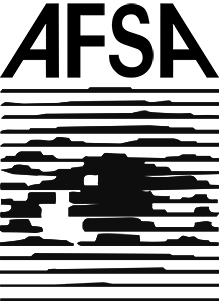 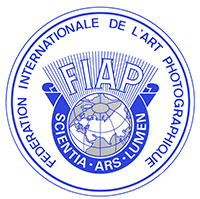 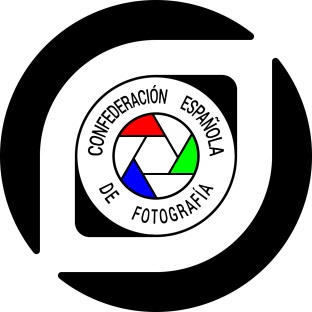 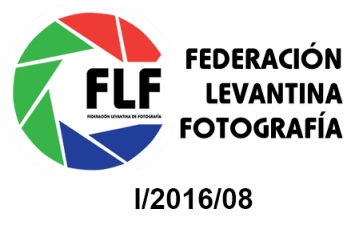  El Salón está organizado por AFSAAgrupaciò Fotogràfica Setabense d'Aficionats - (Xàtiva, España)Patrocinio de la FIAP - Nº 2016/458Patrocinio la CEF - I/2016/23Patrocinio de la FLF – I/2016/08Presidente del salón:Eugenio VilaC/ Sant Pere, 3746800 XàtivaTeléfono 607221296                        afsaxativa@gmail.comJurado del Salón:Jose Beut DuatoAFIAP – ECEFTxema LacunzaAFIAP - MFCF3 - MCEF/BronceJavier Fernández FerrerasMFIAP - MCEF - ER-ISFSuplente:Julián Negredo SanchezEFIAP/B – PSAPID5 - MCEF – DISF – MFCFCALENDARIOInicio de recepción de fotografías01/07/2016Fecha límite de recepción20/11/2016Fallo del jurado26 y 27/11/2016Notificación de resultados18/12/2016Entrega de premios20/01/2017Proyección pública del09/01/2017 al 21/01/2017Envío de premios, y la clave para la descarga del catálogo digital 20/01/2017BASESEl Salón está abierto a todos. Tiene el patrocinio de la FIAP de la CEF y de la FLF, y por tanto se regirá por sus respectivas normas y será puntuable para la obtención de sus distinciones y títulos honoríficos.1.- SECCIONESA.- Libre (según especificaciones para blanco y negro de la FIAP)B.- Libre (en color)C.- Calle indistintamente en color, o blanco y negro2.- FORMATO Y PRESENTACIÓNEl número máximo de obras es de cuatro por sección.No se podrá presentar la misma imagen en más de una sección.Las imágenes deben ser presentadas según las instrucciones de la página del Salón http://www.afsaxativa.org/Tamaño de la imagen: Para la proyección y el catalogo en .pdf, las imágenes se presentarán en formato JPG, con una compresión entre 8 y 10. El tamaño mínimo de imagen es 2400 píxeles en su lado mayor.El equipo de proyección tiene una resolución nativa XGA (1.024 x 768 píxeles)El autor premiado, enviara el archivo de la fotografía premiada, con la resolución nativa de la cámara empleada para la toma de la fotografía, y en formato .tif.3.- DERECHOS DE INSCRIPCIÓNLa cuota de inscripción es de 15.- € (20.- US$) independientemente de las secciones en las que concurra  el participante.La única forma admitida de pago será a través de PayPal, siguiendo las instrucciones de la página web http://www.afsaxativa.org/4.- PREMIOSPremio especial FIAP Distintivo azul al autor que obtenga mayor número de fotografías aceptadas en las tres secciones.Medalla Dorada de la FIAP a la mejor fotografía de cada secciónMedalla Plateada de la FIAP a la 2ª mejor fotografía de cada secciónMedalla Bronceada de la FIAP a la 3ª mejor fotografía de cada sección18 menciones de Honor FIAP (6 en cada sección)Medalla Dorada de la CEF a la mejor fotografía de un autor español de cada secciónMedalla Plateada de la CEF a la 2ª mejor fotografía de un autor español de cada secciónMedalla Bronceada de la CEF a la 3ª mejor fotografía de un autor español de cada sección18 menciones de Honor CEF (6 en cada sección)Medalla Plateada de la FLF a la 4ª mejor fotografía de un autor español de cada sección6 menciones de Honor FLF (2 en cada sección)NOTASLas obras de autores que no abonen los derechos de inscripción, antes de la fecha límite de recepción (20/11/2016), no serán juzgadas ni se les enviará la clave del catálogo digital.El autor de las obras se reconoce autor de las mismas, y estar en pleno derecho de que éstas sean expuestas y publicadas en cualquier medio, cediendo este derecho a la Agrupaciò Fotogràfica Setabense d'Aficionats y sus organismos superiores FLF, CEF y FIAP, siempre mencionando autor y título de la obra. Los organizadores y organismos superiores se eximen de cualquier responsabilidad ante la reclamación por los derechos de cualquier índole de terceros.Este concurso tiene el Patrocinio FLF, CEF y FIAP y es puntuable para la obtención de sus títulos honoríficos, por ello el concursante concede la autorización a los organizadores y sus organismos superiores FLF, CEF y FIAP, a que sus datos personales sean mecanizados, siempre en el ámbito exclusivo de la divulgación artística de sus obras, y publicación de sus méritos y premios para la obtención de distinciones FLF, FIAP y CEF. Todas las partes de la imagen deben estar fotografiadas por el autor quien dispone del derecho de autor de todas las obras que ha presentado.Por el solo hecho de someter sus fotos o archivos a un certamen bajo el patrocinio de la FIAP, el participante acepta sin excepción ni objeciones los siguientes términos:-  las imágenes enviadas pueden ser examinadas por la FIAP, para establecer si cumplen con el reglamento y condiciones de la FIAP, aun cuando el participante no sea miembro de la FIAP-  la FIAP puede utilizar todos los medios a su disposición para esta comprobación.- cualquier negativa a cooperar con la FIAP, o a someter los archivos originales tomados por la cámara o, la falta de pruebas suficientes, serán sancionadas por la FIAP,- en caso de sanciones por el incumplimiento de las reglas de la FIAP, el nombre del sancionado será publicado en cualquier medio y forma útiles para informar de estas infracciones a los diferentes organizadores.La notificación de los resultados se efectuará de forma individualizada y serán publicados en la web del concurso http://www.afsaxativa.org/Cada participante recibirá la clave para la descarga del catálogo.La decisión del jurado será inapelable.La participación en el salón implica la total aceptación de estas bases.